SEN Information ReportJanuary 2019SENDCO: Mark Webster						SEN Governor: Simon AthertonContact: mwebster@arrowsmith.wigan.sch.uk, 01942 728651 x*2241Dedicated SEN time: Local Offer Contribution: https://www.wigan.gov.uk/Resident/Education/Special-Educational-Needs-and-Disability/Special-Educational-Needs-and-Disabilities.aspxDate parents consulted: Not gone to parents yetWhole School Approach:High quality first teaching and additional interventions are defined through our annual dialogue across the school contributing to our provision management approach. These documents help us to regularly review and record what we offer EVERY child or young person in our care and what we offer additionally.  These discussions also serve to embed our high expectations among staff about quality first teaching and the application of a differentiated and personalised approach to teaching and learning. We make it a point to discuss aspirations with ALL our learners. Underpinning ALL our provision in school is the graduated approach cycle of: 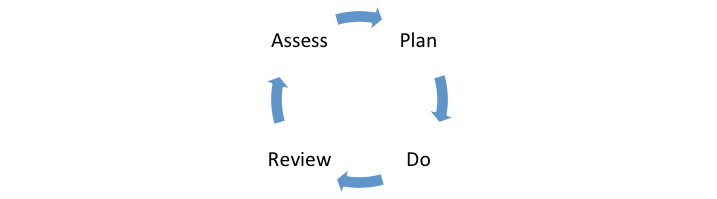 All teachers are responsible for every child in their care, including those with special educational needs. (Reference: Teaching & Learning Policy)Assess:  The school will use data from KS2 SATs, transitional meetings with primary schools at which discussions will take place to highlight any additional support that may be needed once a pupil reaches St Edmund Arrowsmith, In-class, subject based benchmarking taken at the start of year 7, in-class assessment data from teachers and additional testing based upon referrals from concerned staff, parents or indeed from the pupil themselves, Targeted Educations Support Service reports and finally Educational Psychologist assessments.Plan: Teaching staff, alongside the SENDCo, Heads of Departments, support staff and, if necessary, external expertise, will look at how best the learning needs of the young person within their classroom.Do: Interventions will range from in-class Quality First Teaching and differentiation (teacher led) to specialist 1-1 provision run by an external specialist (see below for more detailed analysis of specific interventions).Review: the classroom teacher and/or provider of 1-1 provision alongside the SENDCo to review the progress of the intervention and more importantly transference of the skills to within the classroom will carry out the review. Pupils and parents will also be invited to participate in the review to ensure that their views are felt and heard regarding the intervention.Having consulted with children, young people and their parents, all our additional provision (internal or external) is based on an agreed outcomes approach.  SEN Needs:Children and young people’s SEN are generally thought of in the following four broad areas of need and support:Communication and interaction Provisions offered within school to assist pupils with communication and interaction issues are: -A clear reward and sanction systemWritten instructionsChunking of instructionsExtra time to process informationExam concessionsLiteracy app (with key vocabulary)Guided readingVisual timetablesSocial StoriesComic conversationsBuddy systemsMonitoring cardsTime out / safe placeEmotion cardsIncredible 5-point scaleSULPTalking PartnersTransition GroupELKLAN1-1 TA support External TESS supportExternal SALT supportExternal EMBRACE supportSENDIAS supportPrivate Educational PsychologistLocal Authority Educational PsychologistCognition and learning Provisions offered within school to assist pupils with cognition and learning issues are: -A clear reward and sanction systemWritten instructionsChunking of instructionsExtra time to process informationExam concessionsLiteracy app (with key vocabulary)Guided readingVisual timetablesSocial StoriesTalking PartnersIDL LiteracyIDL NumeracyMathletics123 mathsMaths recoveryBuddy systemsMonitoring cardsTime out / safe placeEmotion cardsSULPNurture Group1-1 TA supportWorking Memory TrainingExternal TESS supportExternal SALT supportExternal OT supportExternal EMBRACE supportSENDIAS supportPrivate Educational PsychologistLocal Authority Educational PsychologistSocial, emotional and mental health Provisions offered within school to assist pupils with social, emotional and mental health issues are: -Pastoral Support1-1 TA supportExam concessionsCounsellingInclusion managerPSTECMental health committeeMental health trained staffExternal TESS supportExternal Gateway Services supportExternal CAMHS support Private Educational PsychologistLocal Authority Educational PsychologistSensory and/or physical needs Provisions offered within school to assist pupils with social, emotional and mental health issues are: -Lower-floor teaching and/or lift to upper floorSign trained TAAccess to VI/HI service (SSET)HandwritingTypingLaptopAudio recordingScribingTimeout cardExternal Occupational Therapy supportExternal Speech and Language SupportTalking partners(Reference: SEN Policy January 2015)As of January 2019, we have 23 children or young people that are in receipt of additional funding, whilst in the academic year 2017/18 109 pupils accessing additional support during the year. This figure is impacted as pupils are removed from the Code of Practice immediately upon cessation of additional support, as per the current legislation.We have internal processes for monitoring quality of provision and assessment of need.  These include review of assessment data, pupil/parental voice and lesson logs completed by the TAs.Consulting with children, young people and their parentsInvolving parents and learners in the dialogue is central to our approach and we do this through:Staff developmentWe are committed to developing the ongoing expertise of our staff.  We have current expertise in our school:During the year there has been a more defined focus on complex needs students, culminating in individual training to teachers of 3 different pupils, all with very different needs. BSL Level 1 signing has been offered to all staff, with 3 completing the training. 28 members of staff, including teachers, support staff and admin staff completed the Level 2 Award in Children’s Mental Health. All TAs have completed an internal TA training course to ensure standardisation of provision throughout the school.Staff deploymentConsiderable thought, planning and preparation goes into utilising our support staff to ensure children achieve the best outcomes, gain independence and are prepared for adulthood from the earliest possible age.Support staff are allocated upon need; Yr 7 & Yr 8 pupils with full support will often have only one or two TAs that work alongside them, getting to know what works and what does not for them, feeding back the relevant information to the SEND department, who then disseminate the information to staff, aiding the Quality First Teaching process.From Yr 9 onwards allocation is based more upon the skillsets of the TAs, allowing for more focused support and moving away from an over-reliance on one person, which we feel benefits both the pupil and the TA. Support at this period is more room based, rather than pupil centric, allowing support staff the opportunity to provide assistance to the more able within the class, whilst the teacher offers support to those that are less able.Our Transition setting offers small classroom provision for our most vulnerable pupils, with specialist HLTA support, and all lessons that are none lab based take place in the one room (English, maths, history, geography & Religious Education), with the remainder of lessons in a mainstream setting. Additional specialist interventions take place within this setting, dependent on need, ranging from phonics reading skills to additional handwriting lessons.Finance Our notional SEN Budget this year was £447,807 and the expenditure breakdown of that income is as follows:Support staff (additional to quality first provision) = £367,897.56Commissioned external education providers = £11,859.55Specialised internal support (e.g. toileting of students) = £40,559.60Mental Health Interventions = £4,740.00Learning Interventions = £3,433.50Additional teaching resources = £9,295.00Educational Psychology Service = £10,000.00 Total SEN Spend in 2018 = £456,785.21A full list of our external partners who we work with can be found in our contribution to the Local Offer.  Extending our school approach, we commission using an outcomes-based approach.  This enables us to hold our partners and ourselves to account.We believe this has benefited our children/young people and their families in the following ways:Increased speed of provisionMore targeted provisionBroader range of provision offeredImprove school’s ability to meet the educational needs of our complex learnersSchool Partnerships and TransitionsOur academic assessment for children and young people with special educational needs is moderated through our cluster of schools and neighbouring partners.  This year, we worked with our eight feeder partners to welcome 18 children and young people with special educational needs or disabilities and we supported 36 children and young people transition to the next phase in education or employment.Our approach involved:Taster days in Year 5.Bi-weekly transition afternoons beginning the spring half-term, to allow for familiarisation into school, with tours, treasure hunts and sample lessons part of the programme.Three days for transition where all feeder school, plus pupils not from feeder but that have been given a place are put into their respective forms and given a mock timetable, plus lunch in the canteen, to aid familiarity with the school system.We closely monitor children and young people’s destination data.For pupils leaving St Edmund Arrowsmith we work alongside our in-house careers advisors, providing advice on guidance on their pathway post-16. We also liaise with most of our local colleges, including them in transition reviews and providing pertinent information to ensure a smooth transition into further education.ComplaintsOur complaints procedure is that all complaints are recorded whether received verbally or written and then the respective member of SLT will investigate the complaint. That member of SLT will review the evidence and action accordingly.This year we had 0 complaints that was dealt with.Challenges this yearChallenges for our school have included: - Pupils that previously would have been admitted to more specialist provisions with complex needs, and how to differentiate resources to levels that staff have no formal training in. The physical resources available with the Learning Support Department.The dissemination of information to all members of the teaching staffReviewing the existing provision arrangementsStaffing resourceEnsuring quality of experience for all students with SEND is the same across all lessonsWe intend to address this through: -Regular staff training sessions throughout that calendar, both explicitly around the New Code of Practice, and discretely through CPD, especially in relation to Quality First Teaching.The Transition Department moved location three years ago to a larger room that allowed new approaches and provisions to be offered. Architects have improved external access to the provision with an outside door that is wheel chair accessible and added improved windows, providing better natural light. TVs have replaced boards, giving better visibility to students but further improvements need to be made to that furniture and divisions of the classroom.The electronic Additional Needs Register continues to be developed further to provide more information to staff that is relevant to each child that is listed on the Additional Needs Register, whilst providing a forum for support staff to provide additional input on each pupil, allowing for more targeted teaching approaches within the classroom.A continued programme of assess -> plan -> do -> review is also to be implemented regarding provision that are currently in place, whilst reviewing new and emerging provisions (BETT & Nasen LIVE) to ensure that St Edmund Arrowsmith is always offering the best quality and variety of provision to meet each student’s individual needs.Strategic deployment of staffing to ensure better coverage whilst reviewing staffing numbers within the confines of additional support funding from the Local Authority.Department leaders to analyse data and target students within classes across the age groups and curriculum to ensure that students barriers to learning are being removed to support their learning.Further developmentOur strategic plans for developing and enhancing SEN provision in our school next year include further staff training, both support staff and teaching staff, development of the Transition provision and the implementation of digital devices to aid pupils with in-class interventions.In preparing this report we have included staff, parents and children and young people through termly reviews and support afternoons, where issues and provisions are discussed on a regular basis, in addition to private parental meetings, which alongside the students themselves, has led to the development of this information report.Relevant school policies underpinning this SEN Information Report include:Admissions Policy 2015Home to school transport policySafeguarding Child Protection Policy December 2016Whole school behaviour policy 2017Wigan school’s complaints procedure 2016Anti-bullying policyTeaching & Learning Policy 2017Legislative Acts taken into account when compiling this report include:Children & Families Act 2014Equality Act 2010Mental Capacity Act 2005Special Educational Needs and Disability Regulations 2014Date presented to/approved by Governing Body:Action/EventWho’s involvedFrequencyPupil Passport ReviewYoung Person, Parents, TAs and SENDCoTermlyGuidance EveningParents and teachersYearlyParents EveningYoung Person, Parents, Teachers and SENDCoYearlyReview DayYoung Person, Parents, Teachers and Learning Support DepartmentYearlySENDCo appointmentsYoung Person, Parents and SENDCoWhen appropriateAnnual review of provision Young Person, Parents, Teachers, TAs, SENDCO and External Support Providers.YearlyInitials of personArea of expertiseLevel (as per p58 of SEN Code of Practice 2014)JD, CS, DGTalking partnersLevel 3/4ESMaths recoveryLevel 3/4JD, MWBehaviour ManagementLevel 4KA, CSP ScalesMPS4, Level 4KAELKLANMPS4CS, KA, MRWord WaspAverage Level 4CS, KA, MRSoundsWriteAverage Level 4KA, JD, CS, DG, LW, MO, MW, BJSign LanguageAll levels (UPS2 to Level 2)MW, KA, JD, CS, DG, LW, MO, MJWTeam TeachAll levels (UPS2 to Level 2)